Pracovný list – Tuhnutie – Fyzika 7.ročníkČo sa stane so sklenenou fľašou plnou vody, ak v nej voda zamrzne ?Hoci je voda najrozšírenejšou kvapalinou na Zemi, nespráva sa vždy rovnako ako väčšina ostatných kvapalín. Popíš vlastnosť vody, ktorú označujeme ako „anomália vody“. Čo táto vlastnosť vody umožňuje ? Zakrúžkuj správnu odpoveď !a, Hustota vody je pri každej teplote rovnaká.ÁNO / NIEb, Objem vody je pri každej teplote rovnaký.ÁNO / NIEc, V zime je na dne jazera voda s teplotou 4 ⁰C.ÁNO / NIEd, Hustota pevného ľadu je väčšia ako hustota kvapalnej vody.ÁNO / NIEe, V jazere je najteplejšia voda tesne pod ľadom.Áno / NIEČo platí pre teplotu topenia a teplotu tuhnutia väčšiny látok ?Porovnaj topenie a tuhnutie ! V čom je rozdiel medzi topením a tuhnutím ?Ktorá z misiek znázorňuje zamrznutú vodu a ktorá stuhnutý parafín /napíš pod misky /?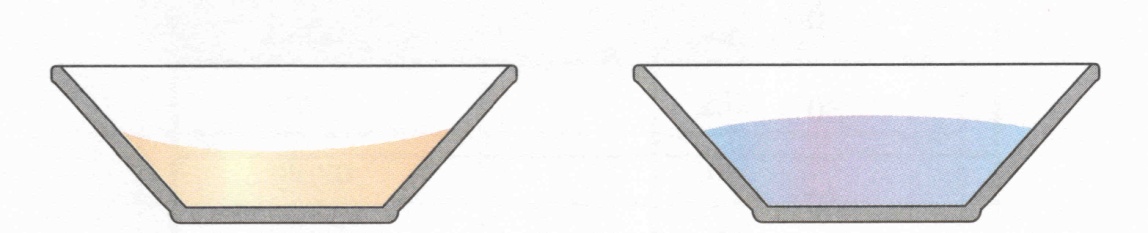 